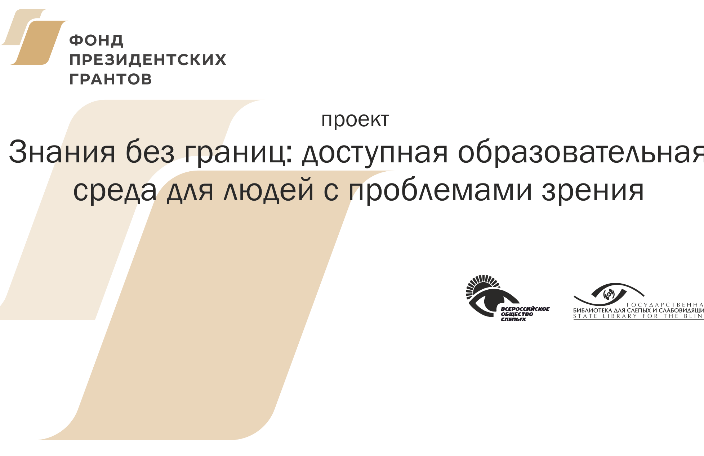 Образовательная программа 
«Государственные услуги для всех - МФЦ»Преподаватель: Котляров Максим Максимович, Макарова Юлия Михайловна, Парфенов Роман ВладимировичСанкт-Петербург 2019ВведениеКачество жизни индивида во многом определяется его знаниями о своих правах и возможностях. Для лиц с нарушениями зрения получение государственных 
и муниципальных услуг нередко осложняется несовпадением имеющихся у них возможностей восприятия и сложившейся общественной практики, ориентированной, в основном, на визуально воспринимаемые формы представления информации. Данная программа разработана в целях реализации Указа Президента Российской Федерации «Об основных направлениях совершенствования системы государственного управления» от 07.05.2012 № 601 в части достижения уровня удовлетворенности граждан Российской Федерации (далее - граждане) качеством предоставления государственных и муниципальных услуг к 2018 году - не менее 
90 процентов, в т.ч. в многофункциональных центрах предоставления государственных услуг. Программа предназначена для обучения лиц с ограниченными физическими возможностями в целях повышения уровня информированности в вопросах предоставления государственных и муниципальных услуг, в том числе в программе раскрываются основные понятия, связанные с предоставлением государственных 
и муниципальных услуг, особенностями подачи документов при обращении 
в многофункциональные центры и через электронные порталы предоставления государственных и муниципальных услуг.При составлении программы обучения были учтены особенности восприятия информации гражданами с ограниченными физическими возможностями. Процесс обучения производится в том числе при помощи аудиозаписей с лекциями 
по программе обучения. Курс предназначен для взрослых незрячих и слабовидящих обучающихся, однако может быть полезен и обучающимся, не имеющим ограничений по зрению. Также часть материалов может быть интересна и полезна специалистам, занимающимся социальной адаптацией лиц с ограниченными физическими возможностями.Уровень понимания и знаний материала по обучающей программе проверяется с помощью специализированных тестов.Общие положения1. Цель программы обучения: повышение уровня удовлетворенности граждан РФ качеством предоставления государственных услуг.2. Категории обучающихся: взрослые незрячие и слабовидящие граждане, которые 
не могут продуктивно работать с графическим интерфейсом компьютера.3. Задачи программы:- изучение общих принципов предоставления государственных и муниципальных услуг в соответствии с Федеральным законом № 210-ФЗ от 27 июля 2010 года 
«Об организации предоставления государственных и муниципальных услуг», нормативных правовых актов, регламентирующих деятельность по организации предоставления государственных и муниципальных услуг, в том числе нормативных правовых актов Санкт-Петербурга;- получение информации о многофункциональных центрах предоставления государственных и муниципальных услуг (далее - МФЦ), целях и задачах, нормативно-правовом обеспечении деятельности МФЦ;- освоение понятийного аппарата по вопросам, связанным с предоставлением государственных и муниципальных услуг;- получение информации о перечне государственных и муниципальных услуг, особенностях и порядке их предоставления на базе МФЦ;- упрощение взаимодействия с органами государственной власти, организациями, предоставляющими государственные услуги.4. Трудоемкость.По данному направлению подготовки нормативный срок освоения программы повышения квалификации – 28 академических часов. Из них 12 часов приходится на аудиторную учебную нагрузку, 10 часов – на самообучение путем самостоятельного изучения дополнительных материалов к программе по списку дополнительных материалов (в том числе путем прослушивания лекций в аудиоформате), 6 часов – на проверку знаний по изученному материалу путем тестирования.5. Требования к результатам освоения курса.В результате прохождения обучения по программе слушатели должны:- владеть понятийным аппаратом, связанным с предоставлением государственных 
и муниципальных услуг;- уметь корректно составлять вопросы по предоставлению государственных 
и муниципальных услуг при обращении в МФЦ или органы государственной власти;- уметь корректно составлять запросы при подаче документов в электронном виде;- знать основные положения и наименования нормативных правовых актов, регулирующих предоставление государственных и муниципальных услуг;- знать основной перечень государственных и муниципальных услуг, 
за предоставлением которых граждане могут обратиться в МФЦ или в электронном виде.6. Возможность для слушателей с проблемами зрения освоить курсПробная версия курса, успешно опробованная в период с мая по октябрь 2018 года, показала, что незрячие и слабовидящие люди способны освоить основы программирования, не имея каких-либо предварительных специальных знаний в предметной области. Основной фактор успеха – мотивация слушателя и трудолюбие. В процессе реализации пробной версии курса было решено множество методических и технических проблем. Эти результаты учтены в настоящей учебной программе.7. Форма обучения и продолжительность программы – смешанная форма: онлайн обучение с возможностью проведения очных встреч с преподавателем (консультирование, обсуждение, помощь в освоении материала). В процессе обучения проводятся: а) Очные встречи с преподавателем в формате аудиторных лекций два раза в неделю.  б) Консультационная помощь слушателям программы в формате «Вопрос-ответ» на онлайн-платформе для обучения. в) Самостоятельное изучение материалов слушателями программы, в том числе:- изучение текстовой информации, размещенной на онлайн-платформе для обучения;- прослушивание лекций в аудиоформате.Продолжительность занятий – 3 недели.8. Формы и методы контроля знаний слушателейКонтроль слушателей осуществляется при помощи оценки с применением тестов в качестве промежуточного и финального контроля знаний.9. Требования к предварительной подготовке слушателей для обучения по программе.- наличие компьютера с доступом в Интернет;- наличие установленных программ экранного доступа для доступа к материалам курса;- наличие минимального объема знаний по работе с компьютерной техникой (загрузка текстовых документов, просмотр и сохранение документов), а также знание основ поиска информации в Интернет и работы с интернет приложениями.Содержание программыКалендарный учебный графикРабочая программа учебного курсаРаздел 1. Нормативно-правовая базаВводное словоЦель программы обучения. Планируемые результаты освоения программы обучения. Обзор разделов программы обучения. Формы контроля знаний слушателей.Тема 1.1. Понятийный аппарат.Определения основных понятий, используемых при обучении по данной программе: государственная услуга, муниципальная услуга, МФЦ, предоставление услуг в электронном виде, Портал государственных и муниципальных услуг, орган государственной власти, административный регламент, заявитель, представитель, законный представитель, категория заявителей, документ, удостоверяющий личность, документ, подтверждающий полномочия представителя заявителя, срок предоставления услуги, результат услуги.Тема 1.2. Нормативные правовые и организационные основы деятельности 
по организации предоставления государственных и муниципальных услуг 
в МФЦ.- Федеральный закон от 27 июля 2010 года № 210-ФЗ «Об организации предоставления государственных и муниципальных услуг»;- Постановление Правительства РФ от 27 сентября 2011 года № 797 
«О взаимодействии между многофункциональными центрами предоставления государственных и муниципальных услуг и федеральными органами исполнительной власти, органами государственных внебюджетных фондов, органами государственной власти субъектов Российской Федерации, органами местного самоуправления»; - Постановление Правительства РФ от 22 декабря 2012 года № 1376 
«Об утверждении Правил организации деятельности многофункциональных центров предоставления государственных и муниципальных услуг»- Указ Президента Российской Федерации от 07.05.2012 № 601 «Об основных направлениях совершенствования системы государственного управления»;- Постановление Правительства СПб от 30.12.2009 № 1593 «О некоторых мерах 
по повышению качества предоставления государственных услуг на базе многофункционального центра предоставления государственных услуг 
в Санкт-Петербурге».Тема 1.3. Цель и основные задачи МФЦ. Общая информация о принципах 
и особенностях работы МФЦ.Цель работы МФЦ. Основные задачи МФЦ. Принцип «одного окна». Сектор консультирования и информирования и сектор приема документов. Тема 1.4. Порядок обращения за предоставлением государственных услуг 
в МФЦ.Предварительное консультирование в ЦТО. Предварительное консультирование 
в секторе МФЦ. Предварительная запись на прием. Представление интересов заявителя. Система управления очередью. Заявитель на приеме. Получение результатов предоставления государственной услуги.Тема 1.5. Порядок обращения граждан в государственный орган, орган местного самоуправления или к должностному лицу. Порядок, особенностей и способов обращения граждан в государственный орган, орган местного самоуправления или к должностному лицу с предложениями, заявлениями и жалобами.Консультирование слушателей по порядку получения государственных 
и муниципальных услуг.Раздел 2. Услуги, предоставляемые в МФЦ и на Порталах государственных и муниципальных услугТема 2.1. Услуги ФСС.«Государственная услуга по обеспечению инвалидов техническими средствами реабилитации и (или) услугами и отдельных категорий граждан из числа ветеранов протезами (кроме зубных протезов), протезно-ортопедическими изделиями», «Государственная услуга по выплате компенсации за самостоятельно приобретенные инвалидами технические средства реабилитации (ветеранами протезы (кроме зубных протезов), протезно-ортопедические изделия) и (или) оплаченные услуги и ежегодной денежной компенсации расходов инвалидов на содержание и ветеринарное обслуживание собак-проводников», «Государственная услуга предоставления Фондом социального страхования Российской Федерации гражданам, имеющим право на получение государственной социальной помощи в виде набора социальных услуг, государственной услуги по предоставлению при наличии медицинских показаний путевок на санаторно-курортное лечение, осуществляемое в целях профилактики основных заболеваний, и бесплатного проезда на междугородном транспорте к месту лечения и обратно». Консультирование слушателей по порядку получения государственных 
и муниципальных услуг.Тема 2.2. Услуги ОСЗН.«Выполнение отдельных функций по предоставлению мер социальной поддержки по оплате жилого помещения и коммунальных услуг в Санкт-Петербурге в форме денежных выплат», «Выполнение отдельных функций по предоставлению мер социальной поддержки в виде обеспечения инвалидов дополнительными техническими средствами реабилитации (ДТСР)», «Выполнение отдельных функций по предоставлению дополнительных мер социальной поддержки по финансированию расходов, связанных с предоставлением специального транспортного обслуживания отдельным категориям граждан в Санкт-Петербурге», «Предоставление объектов государственного дачного фонда».Консультирование слушателей по порядку получения государственных 
и муниципальных услуг.Тема 2.3. Услуги ПФР.«Установление страховых пенсий, накопительной пенсии и пенсий 
по государственному пенсионному обеспечению», «Установление ежемесячной денежной выплаты отдельным категориям граждан в Российской Федерации». Консультирование слушателей по порядку получения государственных 
и муниципальных услуг.Тема 2.4. Услуги в сфере здравоохранения.«Выдача временных свидетельств и полисов обязательного медицинского страхования единого образца», «Оформление заявки на оказание ВМП и внесение данных заявителя в лист ожидания оказания ВМП».Консультирование слушателей по порядку получения государственных 
и муниципальных услуг.Тема 2.5. Комплекс услуг «Пособия, выплаты на детей».Услуги по перечням ПДР и ПДФ (общий обзор); «Выдача государственного сертификата на материнский (семейный) капитал»; «Рассмотрение заявления 
о распоряжении средствами (частью средств) материнского (семейного) капитала».Консультирование слушателей по порядку получения государственных 
и муниципальных услуг.Тема 2.6. Услуги МВД.«Государственная услуга по выдаче, замене паспортов гражданина Российской Федерации, удостоверяющих личность гражданина Российской Федерации 
на территории Российской Федерации», «Государственная услуга по оформлению 
и выдаче паспортов гражданина Российской Федерации, удостоверяющих личность гражданина Российской Федерации за пределами территории Российской Федерации», «Государственная услуга по регистрационному учету граждан Российской Федерации по месту пребывания и по месту жительства в пределах Российской Федерации».Консультирование слушателей по порядку получения государственных 
и муниципальных услуг.Тема 2.7. Услуги УФНС.«Прием заявления физического лица о предоставлении налоговой льготы 
по транспортному налогу, земельному налогу, налогу на имущество физических лиц».Консультирование слушателей по порядку получения государственных 
и муниципальных услуг.Тема 2.8. Услуги в сфере недвижимости.«Предоставление гражданам субсидий на оплату жилого помещения 
и коммунальных услуг», «Ведение учета граждан в качестве нуждающихся в жилых помещениях и учета граждан, нуждающихся в содействии Санкт-Петербурга 
в улучшении жилищных условий», «Государственный кадастровый учет недвижимого имущества и (или) государственная регистрация прав на недвижимое имущество» (в части государственной регистрации права на основании свидетельства о праве на наследство или договора купли-продажи, а также государственного кадастрового учета изменений земельных участков), «Предоставление сведений, содержащихся в Едином государственном реестре недвижимости» (в части предоставления выписки из ЕГРН об основных характеристиках и зарегистрированных правах на объект недвижимости).Консультирование слушателей по порядку получения государственных 
и муниципальных услуг. Тема 2.9. Итоговое обсуждение и консультирование.Обсуждение основных вопросов, затронутых в ходе обучения. Ответы на вопросы, консультирование по изученным государственным и муниципальным услугам.Перечень дополнительных материалов к учебному курсу1. Гражданский кодекс Российской Федерации. 2. Налоговый кодекс Российской Федерации. 3. Федеральный закон от 27 июля 2010 года № 210-ФЗ «Об организации предоставления государственных и муниципальных услуг».4. Постановление Правительства РФ от 27 сентября 2011 года № 797 
«О взаимодействии между многофункциональными центрами предоставления государственных и муниципальных услуг и федеральными органами исполнительной власти, органами государственных внебюджетных фондов, органами государственной власти субъектов Российской Федерации, органами местного самоуправления».5. Постановление Правительства РФ от 22 декабря 2012 года № 1376 
«Об утверждении Правил организации деятельности многофункциональных центров предоставления государственных и муниципальных услуг».6. Указ Президента Российской Федерации от 07.05.2012 № 601 «Об основных направлениях совершенствования системы государственного управления».7. Постановление Правительства Санкт-Петербурга от 30.12.2009 № 1593 «О некоторых мерах по повышению качества предоставления государственных услуг на базе многофункционального центра предоставления государственных услуг 
в Санкт-Петербурге».8. Закон Санкт-Петербурга от 22.11.2011 № 728-132 «Социальный кодекс 
Санкт-Петербурга».9. Федеральный Закон от 15.12.2001 № 166-ФЗ «О государственном пенсионном обеспечении в Российской Федерации».10. Федеральный закон от 28.12.2013 № 400-ФЗ «О страховых пенсиях».11. Федеральный закон от 28.12.2013 № 424-ФЗ «О накопительной пенсии».12. Федеральный закон от 29.11.2010 № 326-ФЗ «Об обязательном медицинском страховании в Российской Федерации».13. Приказ Минздравсоцразвития РФ от 28.02.2011 № 158н «Об утверждении Правил обязательного медицинского страхования».14. Приказ Министерства здравоохранения Российской Федерации от 29.12.2014 №930н «Об утверждении Порядка организации оказания высокотехнологичной медицинской помощи с применением специализированной информационной системы».15. Постановление Правительства РФ от 08.07.1997 № 828 «Об утверждении положения о паспорте гражданина РФ Российской Федерации, образца бланка и описания паспорта гражданина Российской Федерации».16. Постановление Правительства РФ от 17.07.1995 г. № 713 «Об утверждении правил регистрации и снятия граждан РФ с регистрационного учета по месту пребывания и по месту жительства в пределах РФ и перечня лиц, ответственных за прием и передачу в органы регистрационного учета документов для регистрации и снятия с регистрационного учета граждан РФ по месту пребывания и по месту жительства в пределах РФ».17. Федеральный закон от 15.08.1996 № 114 «О порядке выезда из Российской Федерации и въезда в Российскую Федерацию».18. Федеральный закон от 13.07.2015 №218-ФЗ «О государственной регистрации недвижимости».19. Правила предоставления субсидий на оплату жилого помещения и коммунальных услуг (Постановление Правительства Российской Федерации от 14.12.2005 № 761).20. Закон Санкт-Петербурга от 30.06.2005 № 407-65 «О порядке ведения учета граждан в качестве нуждающихся в жилых помещениях и предоставлении жилых помещений по договорам социального найма в Санкт-Петербурге»№п/пНаименование разделов и тем Всего часовТеоретич. занятияСамостоят. работаРаздел I. Нормативная правовая базаРаздел I. Нормативная правовая базаРаздел I. Нормативная правовая базаРаздел I. Нормативная правовая базаВводное слово5 ч.2 ч.1.1.Понятийный аппарат5 ч.2 ч.1 ч. 1.2.Нормативные правовые и организационные основы деятельности по организации предоставления государственных и муниципальных услуг в МФЦ5 ч.2 ч.0,5 ч.1.3.Цель и основные задачи МФЦ. Общая информация о принципах и особенностях работы МФЦ5 ч.2 ч.0,5 ч.1.4.Порядок обращения за предоставлением государственных и муниципальных услуг в МФЦ5 ч.2 ч.0,5 ч.1.5.Порядок обращения граждан в государственный орган, орган местного самоуправления или к должностному лицу5 ч.2 ч.0,5 ч.1.7.Тестирование1 ч.Всего по разделу:Всего по разделу:6 ч.2 ч.4 ч.Раздел II. Государственные и муниципальные услуги, предоставляемые в МФЦ и в электронном видеРаздел II. Государственные и муниципальные услуги, предоставляемые в МФЦ и в электронном видеРаздел II. Государственные и муниципальные услуги, предоставляемые в МФЦ и в электронном видеРаздел II. Государственные и муниципальные услуги, предоставляемые в МФЦ и в электронном виде№п/пНаименование разделов и тем Всего часовТеоретич. занятияСамостоят. работа2.1.Услуги ФСС4 ч.2 ч.0,5 ч.2.2.Услуги ОСЗН4 ч.2 ч.0,5 ч.2.3.Услуги ПФР4 ч.2 ч.1 ч.2.4.Тестирование1 ч.2.5.Услуги в сфере здравоохранения3,5 ч.2 ч.0,5 ч.2.6.Комплекс услуг «Пособия, выплаты на детей»3,5 ч.2 ч.1 ч.2.7.Тестирование1 ч.2.8.Услуги МВД3,5 ч.2 ч.1 ч.2.9.Услуги УФНС3,5 ч.2 ч.0,5 ч.2.10.Тестирование1 ч.2.11.Услуги в сфере недвижимости4 ч. 2 ч.2 ч.2.13Тестирование1 ч.2.14Итоговое обсуждение и консультирование2 ч.2 ч.Всего по разделу:Всего по разделу:21 ч.10 ч.11 ч.Итоговое тестированиеИтоговое тестирование1 ч.Итого:Итого:28 ч.12 ч. 16 ч.1 неделя1 неделя2 неделя2 неделя3 неделя3 неделя1 день2 день1 день2 день1 день2 деньОбъем аудиторных часовОбъем аудиторных часов2 ч. 2 ч.2 ч.2 ч.2 ч. 2 ч.Самостоятельная работаДополнительные материалы(в том числе прослушивание аудиозаписей)3 ч.2 ч.1,5 ч.1,5 ч.2 ч.Самостоятельная работаТестирование1 ч.1 ч.1 ч.1 ч.1 ч.1 ч.